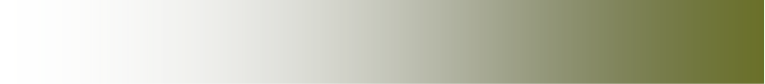 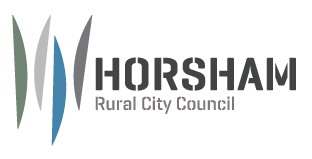 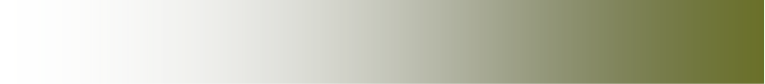 	OBJECTIONTO AN APPLICATION FOR A PLANNING PERMIT Do you have any suggested changes that may address your concerns? Privacy notice: Horsham Rural City Council (HRCC) is committed to protecting your privacy in accordance with the Privacy and Data Protection Act 2014 (Vic) and the Health Records Act 2001 (Vic). The personal information requested on this form is being collected by Horsham Rural City Council to consider and determine the application. The personal information disclosed in the application will be made available for public inspection including on Councils public website whilst the application is being determined, in accordance with the Planning & Environment Act 1987. If a planning permit is granted, the permit and any endorsed plans or documents under the permit continue to be available for public inspection on a permanent basis and may also be used by Council for related purposes. If the personal information is not provided it may result in the objection not being accepted. Name: (Full name of the person or persons objecting)Address for correspondence:Phone number*: (Contactable during business hours) Email address*: Address of land proposed to be used or developed:  What application do you object to? (The Planning Application reference number e.g. PPA/2015/000) Explain the reasons for your objection and how you will be affected by the granting of a permit: Please attach a separate page if there is insufficient space below. Objector’s signature: